                                                                            Total number of steps______________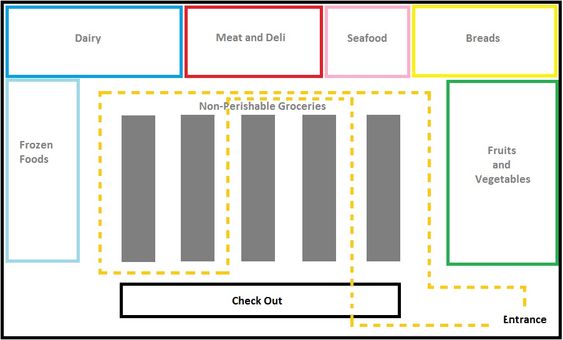 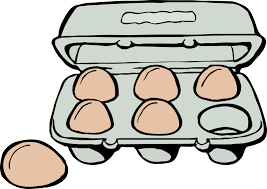 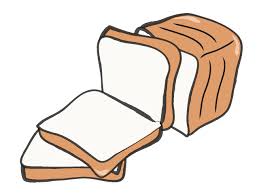 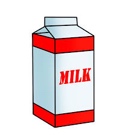 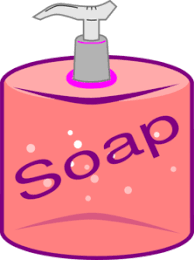 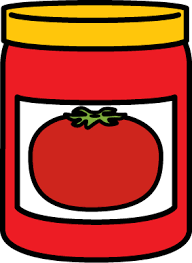 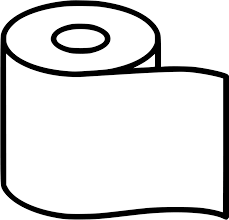 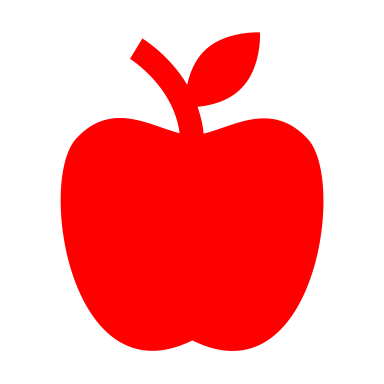 Collected Objects My Code Number of StepsMove 1 step to the left.
Move 6 steps up.       7